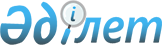 Аршалы аудандық мәслихатының 2019 жылғы 25 желтоқсандағы № 49/2 "2020-2022 жылдарға арналған Аршалы ауданының кент, ауылдық округтерінің бюджеттері туралы" шешіміне өзгерістер енгізу туралыАқмола облысы Аршалы аудандық мәслихатының 2020 жылғы 12 наурыздағы № 52/5 шешімі. Ақмола облысының Әділет департаментінде 2020 жылғы 13 наурызда № 7718 болып тіркелді
      Қазақстан Республикасының 2008 жылғы 4 желтоқсандағы Бюджет кодексінің 104 бабының 5 тармағына, 106 бабының 4 тармағына, "Қазақстан Республикасындағы жергілікті мемлекеттік басқару және өзін-өзі басқару туралы" Қазақстан Республикасының 2001 жылғы 23 қаңтардағы Заңының 6 бабының 1 тармағының 1) тармақшасына сәйкес, Аршалы аудандық мәслихаты ШЕШІМ ҚАБЫЛДАДЫ:
      1. Аршалы аудандық мәслихатының "2020-2022 жылдарға арналған Аршалы ауданының кент, ауылдық округтерінің бюджеттері туралы" 2019 жылғы 25 желтоқсандағы № 49/2 (Нормативтік құқықтық актілерді мемлекеттік тіркеу тізілімінде № 7653 тіркелген, 2020 жылғы 21 қаңтарда Қазақстан Республикасы нормативтік құқықтық актілерінің электрондық түрдегі эталондық бақылау банкінде жарияланған) шешіміне келесі өзгерістер енгізілсін:
      1 тармақ жаңа редакцияда баяндалсын:
      "1. 2020-2022 жылдарға арналған Аршалы кентінің бюджеті тиісінше 1, 2, 3 қосымшаларға сәйкес, соның ішінде 2020 жылға келесі көлемдерде бекітілсін:
      1) кірістер – 41 946,0 мың теңге, соның ішінде:
      салықтық түсімдер – 24 456,0 мың теңге;
      салықтық емес түсімдер – 109,0 мың теңге;
      трансферттердің түсімдері – 17 381,0 мың теңге;
      2) шығындар – 46 852,0 мың теңге;
      3) қаржы активтерімен операциялар бойынша сальдо – 0 мың теңге;
      4) бюджет тапшылығы (профициті) – - 4 906,0 мың теңге;
      5) бюджет тапшылығын қаржыландыру (профицитін пайдалану) – 4 906,0 мың теңге.";
      2 тармақ жаңа редакцияда баяндалсын:
       "2. 2020-2022 жылдарға арналған Ижев ауылдық округінің бюджеті тиісінше 4, 5, 6 қосымшаларға сәйкес, соның ішінде 2020 жылға келесі көлемдерде бекітілсін:
      1) кірістер – 20 048,0 мың теңге, соның ішінде:
      салықтық түсімдер – 3 017,0 мың теңге;
      салықтық емес түсімдер – 550,0 мың теңге;
      трансферттердің түсімдері – 16 481,0 мың теңге;
      2) шығындар – 22 048,0 мың теңге;
      3) қаржы активтерімен операциялар бойынша сальдо – 0 мың теңге;
      4) бюджет тапшылығы (профициті) – - 2 000,0 мың теңге;
      5) бюджет тапшылығын қаржыландыру (профицитін пайдалану) – 2 000,0 мың теңге.";
      3 тармақ жаңа редакцияда баяндалсын:
      "3. 2020-2022 жылдарға арналған Жібек Жолы ауылдық округінің бюджеті тиісінше 7, 8, 9 қосымшаларға сәйкес, соның ішінде 2020 жылға келесі көлемдерде бекітілсін:
      1) кірістер – 24 050,0 мың теңге, соның ішінде:
      салықтық түсімдер – 22 083,0 мың теңге;
      салықтық емес түсімдер – 124,0 мың теңге;
      трансферттердің түсімдері – 1 843,0 мың теңге;
      2) шығындар – 28 826,0 мың теңге;
      3) қаржы активтерімен операциялар бойынша сальдо – 0 мың теңге;
      4) бюджет тапшылығы (профициті) – - 4 776,0 мың теңге;
      5) бюджет тапшылығын қаржыландыру (профицитін пайдалану) – 4 776,0 мың теңге.";
      4 тармақ жаңа редакцияда баяндалсын:
      "4. 2020-2022 жылдарға арналған Анар ауылдық округінің бюджеті тиісінше 10, 11, 12 қосымшаларға сәйкес, соның ішінде 2020 жылға келесі көлемдерде бекітілсін:
      1) кірістер – 22 462,0 мың теңге, соның ішінде:
      салықтық түсімдер – 1 209,0 мың теңге;
      салықтық емес түсімдер – 0 мың теңге;
      трансферттердің түсімдері – 21 253,0 мың теңге;
      2) шығындар – 22 462,0 мың теңге;
      3) қаржы активтерімен операциялар бойынша сальдо – 0 мың теңге;
      4) бюджет тапшылығы (профициті) – 0 мың теңге;
      5) бюджет тапшылығын қаржыландыру (профицитін пайдалану) – 0 мың теңге.";
      5 тармақ жаңа редакцияда баяндалсын:
      "5. 2020-2022 жылдарға арналған Бірсуат ауылдық округінің бюджеті тиісінше 13, 14, 15 қосымшаларға сәйкес, соның ішінде 2020 жылға келесі көлемдерде бекітілсін:
      1) кірістер – 17 333,0 мың теңге, соның ішінде:
      салықтық түсімдер – 749,0 мың теңге;
      салықтық емес түсімдер – 0 мың теңге;
      трансферттердің түсімдері – 16 584,0 мың теңге;
      2) шығындар – 17 333,0 мың теңге;
      3) қаржы активтерімен операциялар бойынша сальдо – 0 мың теңге;
      4) бюджет тапшылығы (профициті) – 0 мың теңге;
      5) бюджет тапшылығын қаржыландыру (профицитін пайдалану) – 0 мың теңге.";
      6 тармақ жаңа редакцияда баяндалсын:
      "6. 2020-2022 жылдарға арналған Түрген ауылдық округінің бюджеті тиісінше 16, 17, 18 қосымшаларға сәйкес, соның ішінде 2020 жылға келесі көлемдерде бекітілсін:
      1) кірістер – 18 133,0 мың теңге, соның ішінде:
      салықтық түсімдер – 1 593,0 мың теңге;
      салықтық емес түсімдер – 0 мың теңге;
      трансферттердің түсімдері – 16 540,0 мың теңге;
      2) шығындар – 18 133,0 мың теңге;
      3) қаржы активтерімен операциялар бойынша сальдо – 0 мың теңге;
      4) бюджет тапшылығы (профициті) – 0 мың теңге;
      5) бюджет тапшылығын қаржыландыру (профицитін пайдалану) – 0 мың теңге.";
      7 тармақ жаңа редакцияда баяндалсын:
      "7. 2020-2022 жылдарға арналған Константинов ауылдық округінің бюджеті тиісінше 19, 20, 21 қосымшаларға сәйкес, соның ішінде 2020 жылға келесі көлемдерде бекітілсін:
      1) кірістер – 29 589,0 мың теңге, соның ішінде:
      салықтық түсімдер – 2 896,0 мың теңге;
      салықтық емес түсімдер – 275,0 мың теңге;
      трансферттердің түсімдері – 26 418,0 мың теңге;
      2) шығындар – 29 589,0 мың теңге;
      3) қаржы активтерімен операциялар бойынша сальдо – 0 мың теңге;
      4) бюджет тапшылығы (профициті) – 0 мың теңге;
      5) бюджет тапшылығын қаржыландыру (профицитін пайдалану) – 0 мың теңге.";
      8 тармақ жаңа редакцияда баяндалсын:
      "8. 2020-2022 жылдарға арналған Михайлов ауылдық округінің бюджеті тиісінше 22, 23, 24 қосымшаларға сәйкес, соның ішінде 2020 жылға келесі көлемдерде бекітілсін:
      1) кірістер – 29 847,0 мың теңге, соның ішінде:
      салықтық түсімдер – 2 008,0 мың теңге;
      салықтық емес түсімдер – 0 мың теңге;
      трансферттердің түсімдері – 27 839,0 мың теңге;
      2) шығындар – 29 847,0 мың теңге;
      3) қаржы активтерімен операциялар бойынша сальдо – 0 мың теңге;
      4) бюджет тапшылығы (профициті) – 0 мың теңге;
      5) бюджет тапшылығын қаржыландыру (профицитін пайдалану) – 0 мың теңге.";
      9 тармақ жаңа редакцияда баяндалсын:
      "9. 2020-2022 жылдарға арналған Волгодонов ауылдық округінің бюджеті тиісінше 25, 26, 27 қосымшаларға сәйкес, соның ішінде 2020 жылға келесі көлемдерде бекітілсін:
      1) кірістер – 19 649,0 мың теңге, соның ішінде:
      салықтық түсімдер – 4 101,0 мың теңге;
      салықтық емес түсімдер – 0 мың теңге;
      трансферттердің түсімдері – 15 548,0 мың теңге;
      2) шығындар – 19 649,0 мың теңге;
      3) қаржы активтерімен операциялар бойынша сальдо – 0 мың теңге;
      4) бюджет тапшылығы (профициті) – 0 мың теңге;
      5) бюджет тапшылығын қаржыландыру (профицитін пайдалану) – 0 мың теңге.";
      10 тармақ жаңа редакцияда баяндалсын:
      "10. 2020-2022 жылдарға арналған Арнасай ауылдық округінің бюджеті тиісінше 28, 29, 30 қосымшаларға сәйкес, соның ішінде 2020 жылға келесі көлемдерде бекітілсін:
      1) кірістер – 14 336,0 мың теңге, соның ішінде:
      салықтық түсімдер – 1 896,0 мың теңге;
      салықтық емес түсімдер – 0 мың теңге;
      трансферттердің түсімдері – 12 440,0 мың теңге;
      2) шығындар – 14 336,0 мың теңге;
      3) қаржы активтерімен операциялар бойынша сальдо – 0 мың теңге;
      4) бюджет тапшылығы (профициті) – 0 мың теңге;
      5) бюджет тапшылығын қаржыландыру (профицитін пайдалану) – 0 мың теңге.";
      11 тармақ жаңа редакцияда баяндалсын:
      "11. 2020-2022 жылдарға арналған Сарыоба ауылдық округінің бюджеті тиісінше 31, 32, 33 қосымшаларға сәйкес, соның ішінде 2020 жылға келесі көлемдерде бекітілсін:
      1) кірістер – 15 705,0 мың теңге, соның ішінде:
      салықтық түсімдер – 925,0 мың теңге;
      салықтық емес түсімдер – 0 мың теңге;
      трансферттердің түсімдері – 14 780,0 мың теңге;
      2) шығындар – 15 705,0 мың теңге;
      3) қаржы активтерімен операциялар бойынша сальдо – 0 мың теңге;
      4) бюджет тапшылығы (профициті) – 0 мың теңге;
      5) бюджет тапшылығын қаржыландыру (профицитін пайдалану) – 0 мың теңге.";
      12 тармақ жаңа редакцияда баяндалсын:
      "12. 2020-2022 жылдарға арналған Бұлақсай ауылдық округінің бюджеті тиісінше 34, 35, 36 қосымшаларға сәйкес, соның ішінде 2020 жылға келесі көлемдерде бекітілсін:
      1) кірістер – 15 784,0 мың теңге, соның ішінде:
      салықтық түсімдер – 634,0 мың теңге;
      салықтық емес түсімдер – 0 мың теңге;
      трансферттердің түсімдері – 15 150,0 мың теңге;
      2) шығындар – 15 784,0 мың теңге;
      3) қаржы активтерімен операциялар бойынша сальдо – 0 мың теңге;
      4) бюджет тапшылығы (профициті) – 0 мың теңге;
      5) бюджет тапшылығын қаржыландыру (профицитін пайдалану) – 0 мың теңге.";
      13 тармақ жаңа редакцияда баяндалсын:
      "13. 2020-2022 жылдарға арналған Ақбұлақ ауылдық округінің бюджеті тиісінше 37, 38, 39 қосымшаларға сәйкес, соның ішінде 2020 жылға келесі көлемдерде бекітілсін:
      1) кірістер – 17 122,0 мың теңге, соның ішінде:
      салықтық түсімдер – 590,0 мың теңге;
      салықтық емес түсімдер – 90,0 мың теңге;
      трансферттердің түсімдері – 16 442,0 мың теңге;
      2) шығындар – 17 122,0 мың теңге;
      3) қаржы активтерімен операциялар бойынша сальдо – 0 мың теңге;
      4) бюджет тапшылығы (профициті) – 0 мың теңге;
      5) бюджет тапшылығын қаржыландыру (профицитін пайдалану) – 0 мың теңге.";
      көрсетілген шешімнің 1, 4, 7, 10, 13, 16, 19, 22, 25, 28, 31, 34, 37, 40 қосымшалары осы шешімнің 1, 2, 3, 4, 5, 6, 7, 8, 9, 10, 11, 12, 13, 14 қосымшаларына сәйкес жаңа редакцияда баяндалсын.
      2. Осы шешім Ақмола облысының Әділет департаментінде мемлекеттік тіркелген күнінен бастап күшіне енеді және 2020 жылдың 1 қаңтарынан бастап қолданысқа енгізіледі.
      "КЕЛІСІЛДІ" 2020 жылға арналған Аршалы кентінің бюджеті 2020 жылға арналған Ижев ауылдық округінің бюджеті 2020 жылға арналған Жибек Жолы ауылдық округінің бюджеті 2020 жылға арналған Анар ауылдық округінің бюджеті 2020 жылға арналған Бірсуат ауылдық округінің бюджеті 2020 жылға арналған Түрген ауылдық округінің бюджеті 2020 жылға арналған Константинов ауылдық округінің бюджеті 2020 жылға арналған Михайлов ауылдық округінің бюджеті 2020 жылға арналған Волгодонов ауылдық округінің бюджеті 2020 жылға арналған Арнасай ауылдық округінің бюджеті 2020 жылға арналған Сарыоба ауылдық округінің бюджеті 2020 жылға арналған Бұлақсай ауылдық округінің бюджеті 2020 жылға арналған Ақбұлақ ауылдық округінің бюджеті 2020 жылға арналған аудандық бюджеттен нысаналы трансферттер
					© 2012. Қазақстан Республикасы Әділет министрлігінің «Қазақстан Республикасының Заңнама және құқықтық ақпарат институты» ШЖҚ РМК
				
      Аудандық мәслихат
сессиясының төрағасы

А.Байгожин

      Аудандық мәслихаттың
хатшысы 

К.Шедербеков

      Аршалы ауданының әкімдігі
Аршалы аудандық
мәслихатының
2020 жылғы 12 наурыздағы
№ 52/5 шешіміне
1 қосымшаАршалы аудандық мәслихатының
2019 жылғы 25 желтоқсандағы
№ 49/2 шешіміне
1 қосымша
Санаты
Санаты
Санаты
Санаты
Сома мың теңге
Сыныбы
Сыныбы
Сыныбы
Сома мың теңге
Кіші сыныбы
Кіші сыныбы
Сома мың теңге
Атауы
Сома мың теңге
1
2
3
4
5
I. Кiрiстер 
41946,0
1
Салықтық түсімдер
24456,0
01
Табыс салығы
8250,0
2
Жеке табыс салығы
8250,0
04
Меншiкке салынатын салықтар
16206,0
1
Мүлiкке салынатын салықтар 
1340,0
3
Жер салығы 
8546,0
4
Көлiк құралдарына салынатын салық 
6320,0
2
Салықтық емес түсімдер
109,0
01
Мемлекеттік меншіктен түсетін кірістер
109,0
5
Мемлекет меншігіндегі мүлікті жалға беруден түсетін кірістер
109,0
4
Трансферттердің түсімдері
17381,0
02
Мемлекеттiк басқарудың жоғары тұрған органдарынан түсетiн трансферттер
17381,0
3
Аудандардың (облыстық маңызы бар қаланың) бюджетінен трансферттер
17381,0
Функционалдық топ
Функционалдық топ
Функционалдық топ
Функционалдық топ
Сома мың тенге
Бюджеттік бағдарламалардың әкімшісі
Бюджеттік бағдарламалардың әкімшісі
Бюджеттік бағдарламалардың әкімшісі
Сома мың тенге
Бағдарлама
Бағдарлама
Сома мың тенге
Атауы
Сома мың тенге
II. Шығындар
46852,0
01
Жалпы сипаттағы мемлекеттiк қызметтер
23246,0
124
Аудандық маңызы бар қала, ауыл, кент, ауылдық округ әкімінің аппараты
23246,0
001
Аудандық маңызы бар қала, ауыл, кент, ауылдық округ әкімінің қызметін қамтамасыз ету жөніндегі қызметтер
23246,0
06
Әлеуметтiк көмек және әлеуметтiк қамсыздандыру
11996,0
124
Аудандық маңызы бар қала, ауыл, кент, ауылдық округ әкімінің аппараты
11996,0
003
Мұқтаж азаматтарға үйде әлеуметтік көмек көрсету
11996,0
07
Тұрғын үй-коммуналдық шаруашылық
5610,0
124
Аудандық маңызы бар қала, ауыл, кент, ауылдық округ әкімінің аппараты
5610,0
009
Елді мекендердің санитариясын қамтамасыз ету
1000,0
010
Жерлеу орындарын ұстау және туыстары жоқ адамдарды жерлеу
84,0
011
Елді мекендерді абаттандыру мен көгалдандыру
4376,0
014
Елді мекендерді сумен жабдықтауды ұйымдастыру
150,0
12
Көлiк және коммуникация
6000,0
124
Аудандық маңызы бар қала, ауыл, кент, ауылдық округ әкімінің аппараты
6000,0
013
Аудандық маңызы бар қалаларда, ауылдарда, кенттерде, ауылдық округтерде автомобиль жолдарының жұмыс істеуін қамтамасыз ету
6000,0
III. Қаржы активтерімен операциялар бойынша сальдо
0
IV. Бюджет тапшылығы (профициті)
-4906,0
V. Бюджет тапшылығын қаржыландыру (профицитін пайдалану)
4906,0
Бюджет қаражаттарының пайдаланылатын қалдықтары
4906,0Аршалы аудандық
мәслихатының
2020 жылғы 12 наурыздағы
№ 52/5 шешіміне
2 қосымшаАршалы аудандық
мәслихатының
2019 жылғы 25 желтоқсандағы
№ 49/2 шешіміне
4 қосымша
Санаты
Санаты
Санаты
Санаты
Сома мың теңге
Сыныбы
Сыныбы
Сыныбы
Сома мың теңге
Кіші сыныбы
Кіші сыныбы
Сома мың теңге
Атауы
Сома мың теңге
1
2
3
4
5
I. Кiрiстер 
20048,0
1
Салықтық түсімдер
3017,0
01
Табыс салығы
1000,0
2
Жеке табыс салығы
1000,0
04
Меншiкке салынатын салықтар
2017,0
1
Мүлiкке салынатын салықтар 
32,0
3
Жер салығы 
700,0
4
Көлiк құралдарына салынатын салық 
1285,0
2
Салықтық емес түсімдер
550,0
01
Мемлекеттік меншіктен түсетін кірістер
550,0
5
Мемлекет меншігіндегі мүлікті жалға беруден түсетін кірістер
550,0
4
Трансферттердің түсімдері
16481,0
02
Мемлекеттiк басқарудың жоғары тұрған органдарынан түсетiн трансферттер
16481,0
3
Аудандардың (облыстық маңызы бар қаланың) бюджетінен трансферттер
16481,0
Функционалдық топ
Функционалдық топ
Функционалдық топ
Функционалдық топ
Сома мың тенге
Бюджеттік бағдарламалардың әкімшісі
Бюджеттік бағдарламалардың әкімшісі
Бюджеттік бағдарламалардың әкімшісі
Сома мың тенге
Бағдарлама
Бағдарлама
Сома мың тенге
Атауы
Сома мың тенге
II. Шығындар
22048,0
01
Жалпы сипаттағы мемлекеттiк қызметтер
17813,0
124
Аудандық маңызы бар қала, ауыл, кент, ауылдық округ әкімінің аппараты
17813,0
001
Аудандық маңызы бар қала, ауыл, кент, ауылдық округ әкімінің қызметін қамтамасыз ету жөніндегі қызметтер
17813,0
06
Әлеуметтiк көмек және әлеуметтiк қамсыздандыру
273,0
124
Аудандық маңызы бар қала, ауыл, кент, ауылдық округ әкімінің аппараты
273,0
003
Мұқтаж азаматтарға үйде әлеуметтік көмек көрсету
273,0
07
Тұрғын үй-коммуналдық шаруашылық
1409,0
124
Аудандық маңызы бар қала, ауыл, кент, ауылдық округ әкімінің аппараты
1409,0
008
Елді мекендердегі көшелерді жарықтандыру
416,0
009
Елді мекендердің санитариясын қамтамасыз ету
255,0
010
Жерлеу орындарын ұстау және туыстары жоқ адамдарды жерлеу
30,0
011
Елді мекендерді абаттандыру мен көгалдандыру
708,0
12
Көлiк және коммуникация
2553,0
124
Аудандық маңызы бар қала, ауыл, кент, ауылдық округ әкімінің аппараты
2553,0
013
Аудандық маңызы бар қалаларда, ауылдарда, кенттерде, ауылдық округтерде автомобиль жолдарының жұмыс істеуін қамтамасыз ету
2553,0
III. Қаржы активтерімен операциялар бойынша сальдо
0
IV. Бюджет тапшылығы (профициті)
-2000,0
V. Бюджет тапшылығын қаржыландыру (профицитін пайдалану)
2000,0
Бюджет қаражаттарының пайдаланылатын қалдықтары
2000,0Аршалы аудандық
мәслихатының
2020 жылғы 12 наурыздағы
№ 52/5 шешіміне3 қосымшаАршалы аудандық мәслихатының
2019 жылғы 25 желтоқсандағы
№ 49/2 шешіміне
7 қосымша
Санаты
Санаты
Санаты
Санаты
Сома мың теңге
Сыныбы
Сыныбы
Сыныбы
Сома мың теңге
Кіші сыныбы
Кіші сыныбы
Сома мың теңге
Атауы
Сома мың теңге
1
2
3
4
5
I. Кiрiстер 
24050,0
1
Салықтық түсімдер
22083,0
01
Табыс салығы
5750,0
2
Жеке табыс салығы
5750,0
04
Меншiкке салынатын салықтар
16333,0
1
Мүлiкке салынатын салықтар 
4628,0
3
Жер салығы 
10000,0
4
Көлiк құралдарына салынатын салық 
1705,0
2
Салықтық емес түсімдер
124,0
01
Мемлекеттік меншіктен түсетін кірістер
124,0
5
Мемлекет меншігіндегі мүлікті жалға беруден түсетін кірістер
124,0
4
Трансферттердің түсімдері
1843,0
02
Мемлекеттiк басқарудың жоғары тұрған органдарынан түсетiн трансферттер
1843,0
3
Аудандардың (облыстық маңызы бар қаланың) бюджетінен трансферттер
1843,0
Функционалдық топ
Функционалдық топ
Функционалдық топ
Функционалдық топ
Сома мың тенге
Бюджеттік бағдарламалардың әкімшісі
Бюджеттік бағдарламалардың әкімшісі
Бюджеттік бағдарламалардың әкімшісі
Сома мың тенге
Бағдарлама
Бағдарлама
Сома мың тенге
Атауы
Сома мың тенге
II. Шығындар
28826,0
01
Жалпы сипаттағы мемлекеттiк қызметтер
16281,0
124
Аудандық маңызы бар қала, ауыл, кент, ауылдық округ әкімінің аппараты
16281,0
001
Аудандық маңызы бар қала, ауыл, кент, ауылдық округ әкімінің қызметін қамтамасыз ету жөніндегі қызметтер
16281,0
06
Әлеуметтiк көмек және әлеуметтiк қамсыздандыру
1497,0
124
Аудандық маңызы бар қала, ауыл, кент, ауылдық округ әкімінің аппараты
1497,0
003
Мұқтаж азаматтарға үйде әлеуметтік көмек көрсету
1497,0
07
Тұрғын үй-коммуналдық шаруашылық
1532,0
124
Аудандық маңызы бар қала, ауыл, кент, ауылдық округ әкімінің аппараты
1532,0
008
Елді мекендердегі көшелерді жарықтандыру
1077,0
009
Елді мекендердің санитариясын қамтамасыз ету
150,0
010
Жерлеу орындарын ұстау және туыстары жоқ адамдарды жерлеу
26,0
011
Елді мекендерді абаттандыру мен көгалдандыру
227,0
014
Елді мекендерді сумен жабдықтауды ұйымдастыру
52,0
12
Көлiк және коммуникация
9516,0
124
Аудандық маңызы бар қала, ауыл, кент, ауылдық округ әкімінің аппараты
9516,0
013
Аудандық маңызы бар қалаларда, ауылдарда, кенттерде, ауылдық округтерде автомобиль жолдарының жұмыс істеуін қамтамасыз ету
9516,0
III. Қаржы активтерімен операциялар бойынша сальдо
0
IV. Бюджет тапшылығы (профициті)
-4776,0
V. Бюджет тапшылығын қаржыландыру (профицитін пайдалану)
4776,0
Бюджет қаражаттарының пайдаланылатын қалдықтары
4776,0Аршалы аудандық
мәслихатының
2020 жылғы 12 наурыздағы
№ 52/5 шешіміне
4 қосымшаАршалы аудандық
мәслихатының
2019 жылғы 25 желтоқсандағы
№ 49/2 шешіміне
10 қосымша
Санаты
Санаты
Санаты
Санаты
Сома мың теңге
Сыныбы
Сыныбы
Сыныбы
Сома мың теңге
Кіші сыныбы
Кіші сыныбы
Сома мың теңге
Атауы
Сома мың теңге
1
2
3
4
5
I. Кiрiстер 
22462,0
1
Салықтық түсімдер
1209,0
01
Табыс салығы
30,0
2
Жеке табыс салығы
30,0
04
Меншiкке салынатын салықтар
1179,0
1
Мүлiкке салынатын салықтар 
47,0
3
Жер салығы 
180,0
4
Көлiк құралдарына салынатын салық 
952,0
2
Салықтық емес түсімдер
0,0
4
Трансферттердің түсімдері
21253,0
02
Мемлекеттiк басқарудың жоғары тұрған органдарынан түсетiн трансферттер
21253,0
3
Аудандардың (облыстық маңызы бар қаланың) бюджетінен трансферттер
21253,0
Функционалдық топ
Функционалдық топ
Функционалдық топ
Функционалдық топ
Сома мың тенге
Бюджеттік бағдарламалардың әкімшісі
Бюджеттік бағдарламалардың әкімшісі
Бюджеттік бағдарламалардың әкімшісі
Сома мың тенге
Бағдарлама
Бағдарлама
Сома мың тенге
Атауы
Сома мың тенге
II. Шығындар
22462,0
01
Жалпы сипаттағы мемлекеттiк қызметтер
13465,0
124
Аудандық маңызы бар қала, ауыл, кент, ауылдық округ әкімінің аппараты
13465,0
001
Аудандық маңызы бар қала, ауыл, кент, ауылдық округ әкімінің қызметін қамтамасыз ету жөніндегі қызметтер
13115,0
022
Мемлекеттік органның күрделі шығыстары
350,0
06
Әлеуметтiк көмек және әлеуметтiк қамсыздандыру
6202,0
124
Аудандық маңызы бар қала, ауыл, кент, ауылдық округ әкімінің аппараты
6202,0
003
Мұқтаж азаматтарға үйде әлеуметтік көмек көрсету
6202,0
07
Тұрғын үй-коммуналдық шаруашылық
995,0
124
Аудандық маңызы бар қала, ауыл, кент, ауылдық округ әкімінің аппараты
995,0
008
Елді мекендердегі көшелерді жарықтандыру
679,0
009
Елді мекендердің санитариясын қамтамасыз ету
150,0
010
Жерлеу орындарын ұстау және туыстары жоқ адамдарды жерлеу
24,0
014
Елді мекендерді сумен жабдықтауды ұйымдастыру
142,0
12
Көлiк және коммуникация
1800,0
124
Аудандық маңызы бар қала, ауыл, кент, ауылдық округ әкімінің аппараты
1800,0
013
Аудандық маңызы бар қалаларда, ауылдарда, кенттерде, ауылдық округтерде автомобиль жолдарының жұмыс істеуін қамтамасыз ету
1800,0
III. Қаржы активтерімен операциялар бойынша сальдо
0
IV. Бюджет тапшылығы (профициті)
0
V. Бюджет тапшылығын қаржыландыру (профицитін пайдалану)
0Аршалы аудандық
мәслихатының
2020 жылғы 12 наурыздағы
№ 52/5 шешіміне
5 қосымшаАршалы аудандық
мәслихатының
2019 жылғы 25 желтоқсандағы
№ 49/2 шешіміне
13 қосымша
Санаты
Санаты
Санаты
Санаты
Сома мың теңге
Сыныбы
Сыныбы
Сыныбы
Сома мың теңге
Кіші сыныбы
Кіші сыныбы
Сома мың теңге
Атауы
Сома мың теңге
1
2
3
4
5
I. Кiрiстер 
17333,0
1
Салықтық түсімдер
749,0
01
Табыс салығы
75,0
2
Жеке табыс салығы
75,0
04
Меншiкке салынатын салықтар
674,0
1
Мүлiкке салынатын салықтар 
25,0
3
Жер салығы 
39,0
4
Көлiк құралдарына салынатын салық 
610,0
2
Салықтық емес түсімдер
0,0
4
Трансферттердің түсімдері
16584,0
02
Мемлекеттiк басқарудың жоғары тұрған органдарынан түсетiн трансферттер
16584,0
3
Аудандардың (облыстық маңызы бар қаланың) бюджетінен трансферттер
16584,0
Функционалдық топ
Функционалдық топ
Функционалдық топ
Функционалдық топ
Сома мың тенге
Бюджеттік бағдарламалардың әкімшісі
Бюджеттік бағдарламалардың әкімшісі
Бюджеттік бағдарламалардың әкімшісі
Сома мың тенге
Бағдарлама
Бағдарлама
Сома мың тенге
Атауы
Сома мың тенге
II. Шығындар
17333,0
01
Жалпы сипаттағы мемлекеттiк қызметтер
12968,0
124
Аудандық маңызы бар қала, ауыл, кент, ауылдық округ әкімінің аппараты
12968,0
001
Аудандық маңызы бар қала, ауыл, кент, ауылдық округ әкімінің қызметін қамтамасыз ету жөніндегі қызметтер
12618,0
022
Мемлекеттік органның күрделі шығыстары
350,0
06
Әлеуметтiк көмек және әлеуметтiк қамсыздандыру
1652,0
124
Аудандық маңызы бар қала, ауыл, кент, ауылдық округ әкімінің аппараты
1652,0
003
Мұқтаж азаматтарға үйде әлеуметтік көмек көрсету
1652,0
07
Тұрғын үй-коммуналдық шаруашылық
713,0
124
Аудандық маңызы бар қала, ауыл, кент, ауылдық округ әкімінің аппараты
713,0
008
Елді мекендердегі көшелерді жарықтандыру
380,0
009
Елді мекендердің санитариясын қамтамасыз ету
150,0
010
Жерлеу орындарын ұстау және туыстары жоқ адамдарды жерлеу
26,0
014
Елді мекендерді сумен жабдықтауды ұйымдастыру
157,0
12
Көлiк және коммуникация
2000,0
124
Аудандық маңызы бар қала, ауыл, кент, ауылдық округ әкімінің аппараты
2000,0
013
Аудандық маңызы бар қалаларда, ауылдарда, кенттерде, ауылдық округтерде автомобиль жолдарының жұмыс істеуін қамтамасыз ету
2000,0
III. Қаржы активтерімен операциялар бойынша сальдо
0
IV. Бюджет тапшылығы (профициті)
0
V. Бюджет тапшылығын қаржыландыру (профицитін пайдалану)
0Аршалы аудандық
мәслихатының
2020 жылғы 12 наурыздағы
№ 52/5 шешіміне
6 қосымшаАршалы аудандық
мәслихатының
2019 жылғы 25 желтоқсандағы
№ 49/2 шешіміне
16 қосымша
Санаты
Санаты
Санаты
Санаты
Сома мың теңге
Сыныбы
Сыныбы
Сыныбы
Сома мың теңге
Кіші сыныбы
Кіші сыныбы
Сома мың теңге
Атауы
Сома мың теңге
1
2
3
4
5
I. Кiрiстер 
18133,0
1
Салықтық түсімдер
1593,0
01
Табыс салығы
350,0
2
Жеке табыс салығы
350,0
04
Меншiкке салынатын салықтар
1243,0
1
Мүлiкке салынатын салықтар 
21,0
3
Жер салығы 
231,0
4
Көлiк құралдарына салынатын салық 
991,0
2
Салықтық емес түсімдер
0,0
4
Трансферттердің түсімдері
16540,0
02
Мемлекеттiк басқарудың жоғары тұрған органдарынан түсетiн трансферттер
16540,0
3
Аудандардың (облыстық маңызы бар қаланың) бюджетінен трансферттер
16540,0
Функционалдық топ
Функционалдық топ
Функционалдық топ
Функционалдық топ
Сома мың тенге
Бюджеттік бағдарламалардың әкімшісі
Бюджеттік бағдарламалардың әкімшісі
Бюджеттік бағдарламалардың әкімшісі
Сома мың тенге
Бағдарлама
Бағдарлама
Сома мың тенге
Атауы
Сома мың тенге
II. Шығындар
18133,0
01
Жалпы сипаттағы мемлекеттiк қызметтер
14442,0
124
Аудандық маңызы бар қала, ауыл, кент, ауылдық округ әкімінің аппараты
14442,0
001
Аудандық маңызы бар қала, ауыл, кент, ауылдық округ әкімінің қызметін қамтамасыз ету жөніндегі қызметтер
14092,0
022
Мемлекеттік органның күрделі шығыстары
350,0
06
Әлеуметтiк көмек және әлеуметтiк қамсыздандыру
1486,0
124
Аудандық маңызы бар қала, ауыл, кент, ауылдық округ әкімінің аппараты
1486,0
003
Мұқтаж азаматтарға үйде әлеуметтік көмек көрсету
1486,0
07
Тұрғын үй-коммуналдық шаруашылық
605,0
124
Аудандық маңызы бар қала, ауыл, кент, ауылдық округ әкімінің аппараты
605,0
008
Елді мекендердегі көшелерді жарықтандыру
342,0
009
Елді мекендердің санитариясын қамтамасыз ету
47,0
010
Жерлеу орындарын ұстау және туыстары жоқ адамдарды жерлеу
26,0
011
Елді мекендерді абаттандыру мен көгалдандыру
150,0
014
Елді мекендерді сумен жабдықтауды ұйымдастыру
40,0
12
Көлiк және коммуникация
1600,0
124
Аудандық маңызы бар қала, ауыл, кент, ауылдық округ әкімінің аппараты
1600,0
013
Аудандық маңызы бар қалаларда, ауылдарда, кенттерде, ауылдық округтерде автомобиль жолдарының жұмыс істеуін қамтамасыз ету
1600,0
III. Қаржы активтерімен операциялар бойынша сальдо
0
IV. Бюджет тапшылығы (профициті)
0
V. Бюджет тапшылығын қаржыландыру (профицитін пайдалану)
0Аршалы аудандық
мәслихатының
2020 жылғы 12 наурыздағы
№ 52/5 шешіміне
7 қосымшаАршалы аудандық
мәслихатының
2019 жылғы 25 желтоқсандағы
№ 49/2 шешіміне
19 қосымша
Санаты
Санаты
Санаты
Санаты
Сома мың теңге
Сыныбы
Сыныбы
Сыныбы
Сома мың теңге
Кіші сыныбы
Кіші сыныбы
Сома мың теңге
Атауы
Сома мың теңге
1
2
3
4
5
I. Кiрiстер 
29589,0
1
Салықтық түсімдер
2896,0
01
Табыс салығы
815,0
2
Жеке табыс салығы
815,0
04
Меншiкке салынатын салықтар
2081,0
1
Мүлiкке салынатын салықтар 
54,0
3
Жер салығы 
132,0
4
Көлiк құралдарына салынатын салық 
1895,0
2
Салықтық емес түсімдер
275,0
01
Мемлекеттік меншіктен түсетін кірістер
275,0
5
Мемлекет меншігіндегі мүлікті жалға беруден түсетін кірістер
275,0
4
Трансферттердің түсімдері
26418,0
02
Мемлекеттiк басқарудың жоғары тұрған органдарынан түсетiн трансферттер
26418,0
3
Аудандардың (облыстық маңызы бар қаланың) бюджетінен трансферттер
26418,0
Функционалдық топ
Функционалдық топ
Функционалдық топ
Функционалдық топ
Сома мың тенге
Бюджеттік бағдарламалардың әкімшісі
Бюджеттік бағдарламалардың әкімшісі
Бюджеттік бағдарламалардың әкімшісі
Сома мың тенге
Бағдарлама
Бағдарлама
Сома мың тенге
Атауы
Сома мың тенге
II. Шығындар
29589,0
01
Жалпы сипаттағы мемлекеттiк қызметтер
20746,0
124
Аудандық маңызы бар қала, ауыл, кент, ауылдық округ әкімінің аппараты
20746,0
001
Аудандық маңызы бар қала, ауыл, кент, ауылдық округ әкімінің қызметін қамтамасыз ету жөніндегі қызметтер
20396,0
022
Мемлекеттік органның күрделі шығыстары
350,0
06
Әлеуметтiк көмек және әлеуметтiк қамсыздандыру
6353,0
124
Аудандық маңызы бар қала, ауыл, кент, ауылдық округ әкімінің аппараты
6353,0
003
Мұқтаж азаматтарға үйде әлеуметтік көмек көрсету
6353,0
07
Тұрғын үй-коммуналдық шаруашылық
490,0
124
Аудандық маңызы бар қала, ауыл, кент, ауылдық округ әкімінің аппараты
490,0
009
Елді мекендердің санитариясын қамтамасыз ету
150,0
010
Жерлеу орындарын ұстау және туыстары жоқ адамдарды жерлеу
26,0
011
Елді мекендерді абаттандыру мен көгалдандыру
70,0
014
Елді мекендерді сумен жабдықтауды ұйымдастыру
244,0
12
Көлiк және коммуникация
2000,0
124
Аудандық маңызы бар қала, ауыл, кент, ауылдық округ әкімінің аппараты
2000,0
013
Аудандық маңызы бар қалаларда, ауылдарда, кенттерде, ауылдық округтерде автомобиль жолдарының жұмыс істеуін қамтамасыз ету
2000,0
III. Қаржы активтерімен операциялар бойынша сальдо
0
IV. Бюджет тапшылығы (профициті)
0
V. Бюджет тапшылығын қаржыландыру (профицитін пайдалану)
0Аршалы аудандық
мәслихатының
2020 жылғы 12 наурыздағы
№ 52/5 шешіміне
8 қосымшаАршалы аудандық
мәслихатының
2019 жылғы 25 желтоқсандағы
№ 49/2 шешіміне
22 қосымша
Санаты
Санаты
Санаты
Санаты
Сома мың теңге
Сыныбы
Сыныбы
Сыныбы
Сома мың теңге
Кіші сыныбы
Кіші сыныбы
Сома мың теңге
Атауы
Сома мың теңге
1
2
3
4
5
I. Кiрiстер 
29847,0
1
Салықтық түсімдер
2008,0
01
Табыс салығы
450,0
2
Жеке табыс салығы
450,0
04
Меншiкке салынатын салықтар
1558,0
1
Мүлiкке салынатын салықтар 
40,0
3
Жер салығы 
140,0
4
Көлiк құралдарына салынатын салық 
1378,0
2
Салықтық емес түсімдер
0,0
4
Трансферттердің түсімдері
27839,0
02
Мемлекеттiк басқарудың жоғары тұрған органдарынан түсетiн трансферттер
27839,0
3
Аудандардың (облыстық маңызы бар қаланың) бюджетінен трансферттер
27839,0
Функционалдық топ
Функционалдық топ
Функционалдық топ
Функционалдық топ
Сома мың тенге
Бюджеттік бағдарламалардың әкімшісі
Бюджеттік бағдарламалардың әкімшісі
Бюджеттік бағдарламалардың әкімшісі
Сома мың тенге
Бағдарлама
Бағдарлама
Сома мың тенге
Атауы
Сома мың тенге
II. Шығындар
29847,0
01
Жалпы сипаттағы мемлекеттiк қызметтер
19027,0
124
Аудандық маңызы бар қала, ауыл, кент, ауылдық округ әкімінің аппараты
19027,0
001
Аудандық маңызы бар қала, ауыл, кент, ауылдық округ әкімінің қызметін қамтамасыз ету жөніндегі қызметтер
18677,0
022
Мемлекеттік органның күрделі шығыстары
350,0
06
Әлеуметтiк көмек және әлеуметтiк қамсыздандыру
8211,0
124
Аудандық маңызы бар қала, ауыл, кент, ауылдық округ әкімінің аппараты
8211,0
003
Мұқтаж азаматтарға үйде әлеуметтік көмек көрсету
8211,0
07
Тұрғын үй-коммуналдық шаруашылық
1009,0
124
Аудандық маңызы бар қала, ауыл, кент, ауылдық округ әкімінің аппараты
1009,0
008
Елді мекендердегі көшелерді жарықтандыру
383,0
009
Елді мекендердің санитариясын қамтамасыз ету
150,0
010
Жерлеу орындарын ұстау және туыстары жоқ адамдарды жерлеу
26,0
011
Елді мекендерді абаттандыру мен көгалдандыру
150,0
014
Елді мекендерді сумен жабдықтауды ұйымдастыру
300,0
12
Көлiк және коммуникация
1600,0
124
Аудандық маңызы бар қала, ауыл, кент, ауылдық округ әкімінің аппараты
1600,0
013
Аудандық маңызы бар қалаларда, ауылдарда, кенттерде, ауылдық округтерде автомобиль жолдарының жұмыс істеуін қамтамасыз ету
1600,0
III. Қаржы активтерімен операциялар бойынша сальдо
0
IV. Бюджет тапшылығы (профициті)
0
V. Бюджет тапшылығын қаржыландыру (профицитін пайдалану)
0Аршалы аудандық
мәслихатының
2020 жылғы 12 наурыздағы
№ 52/5 шешіміне
9 қосымшаАршалы аудандық
мәслихатының
2019 жылғы 25 желтоқсандағы
№ 49/2 шешіміне
25 қосымша
Санаты
Санаты
Санаты
Санаты
Сома мың теңге
Сыныбы
Сыныбы
Сыныбы
Сома мың теңге
Кіші сыныбы
Кіші сыныбы
Сома мың теңге
Атауы
Сома мың теңге
1
2
3
4
5
I. Кiрiстер 
19649,0
1
Салықтық түсімдер
4101,0
01
Табыс салығы
870,0
2
Жеке табыс салығы
870,0
04
Меншiкке салынатын салықтар
3231,0
1
Мүлiкке салынатын салықтар 
78,0
3
Жер салығы 
430,0
4
Көлiк құралдарына салынатын салық 
2723,0
2
Салықтық емес түсімдер
0,0
4
Трансферттердің түсімдері
15548,0
02
Мемлекеттiк басқарудың жоғары тұрған органдарынан түсетiн трансферттер
15548,0
3
Аудандардың (облыстық маңызы бар қаланың) бюджетінен трансферттер
15548,0
Функционалдық топ
Функционалдық топ
Функционалдық топ
Функционалдық топ
Сома мың тенге
Бюджеттік бағдарламалардың әкімшісі
Бюджеттік бағдарламалардың әкімшісі
Бюджеттік бағдарламалардың әкімшісі
Сома мың тенге
Бағдарлама
Бағдарлама
Сома мың тенге
Атауы
Сома мың тенге
II. Шығындар
19649,0
01
Жалпы сипаттағы мемлекеттiк қызметтер
15877,0
124
Аудандық маңызы бар қала, ауыл, кент, ауылдық округ әкімінің аппараты
15877,0
001
Аудандық маңызы бар қала, ауыл, кент, ауылдық округ әкімінің қызметін қамтамасыз ету жөніндегі қызметтер
15527,0
022
Мемлекеттік органның күрделі шығыстары
350,0
06
Әлеуметтiк көмек және әлеуметтiк қамсыздандыру
1426,0
124
Аудандық маңызы бар қала, ауыл, кент, ауылдық округ әкімінің аппараты
1426,0
003
Мұқтаж азаматтарға үйде әлеуметтік көмек көрсету
1426,0
07
Тұрғын үй-коммуналдық шаруашылық
846,0
124
Аудандық маңызы бар қала, ауыл, кент, ауылдық округ әкімінің аппараты
846,0
008
Елді мекендердегі көшелерді жарықтандыру
173,0
009
Елді мекендердің санитариясын қамтамасыз ету
190,0
010
Жерлеу орындарын ұстау және туыстары жоқ адамдарды жерлеу
28,0
011
Елді мекендерді абаттандыру мен көгалдандыру
95,0
014
Елді мекендерді сумен жабдықтауды ұйымдастыру
360,0
12
Көлiк және коммуникация
1500,0
124
Аудандық маңызы бар қала, ауыл, кент, ауылдық округ әкімінің аппараты
1500,0
013
Аудандық маңызы бар қалаларда, ауылдарда, кенттерде, ауылдық округтерде автомобиль жолдарының жұмыс істеуін қамтамасыз ету
1500,0
III. Қаржы активтерімен операциялар бойынша сальдо
0
IV. Бюджет тапшылығы (профициті)
0
V. Бюджет тапшылығын қаржыландыру (профицитін пайдалану)
0Аршалы аудандық
мәслихатының
2020 жылғы 12 наурыздағы
№ 52/5 шешіміне
10 қосымшаАршалы аудандық
мәслихатының
2019 жылғы 25 желтоқсандағы
№ 49/2 шешіміне
28 қосымша
Санаты
Санаты
Санаты
Санаты
Сома мың теңге
Сыныбы
Сыныбы
Сыныбы
Сома мың теңге
Кіші сыныбы
Кіші сыныбы
Сома мың теңге
Атауы
Сома мың теңге
1
2
3
4
5
I. Кiрiстер
14336,0
1
Салықтық түсімдер
1896,0
01
Табыс салығы
510,0
2
Жеке табыс салығы
510,0
04
Меншiкке салынатын салықтар
1386,0
1
Мүлiкке салынатын салықтар 
53,0
3
Жер салығы 
351,0
4
Көлiк құралдарына салынатын салық 
982,0
2
Салықтық емес түсімдер
0,0
4
Трансферттердің түсімдері
12440,0
02
Мемлекеттiк басқарудың жоғары тұрған органдарынан түсетiн трансферттер
12440,0
3
Аудандардың (облыстық маңызы бар қаланың) бюджетінен трансферттер
12440,0
Функционалдық топ
Функционалдық топ
Функционалдық топ
Функционалдық топ
Сома мың тенге
Бюджеттік бағдарламалардың әкімшісі
Бюджеттік бағдарламалардың әкімшісі
Бюджеттік бағдарламалардың әкімшісі
Сома мың тенге
Бағдарлама
Бағдарлама
Сома мың тенге
Атауы
Сома мың тенге
II. Шығындар
14336,0
01
Жалпы сипаттағы мемлекеттiк қызметтер
11536,0
124
Аудандық маңызы бар қала, ауыл, кент, ауылдық округ әкімінің аппараты
11536,0
001
Аудандық маңызы бар қала, ауыл, кент, ауылдық округ әкімінің қызметін қамтамасыз ету жөніндегі қызметтер
11186,0
022
Мемлекеттік органның күрделі шығыстары
350,0
06
Әлеуметтiк көмек және әлеуметтiк қамсыздандыру
834,0
124
Аудандық маңызы бар қала, ауыл, кент, ауылдық округ әкімінің аппараты
834,0
003
Мұқтаж азаматтарға үйде әлеуметтік көмек көрсету
834,0
07
Тұрғын үй-коммуналдық шаруашылық
366,0
124
Аудандық маңызы бар қала, ауыл, кент, ауылдық округ әкімінің аппараты
366,0
009
Елді мекендердің санитариясын қамтамасыз ету
171,0
014
Елді мекендерді сумен жабдықтауды ұйымдастыру
195,0
12
Көлiк және коммуникация
1600,0
124
Аудандық маңызы бар қала, ауыл, кент, ауылдық округ әкімінің аппараты
1600,0
013
Аудандық маңызы бар қалаларда, ауылдарда, кенттерде, ауылдық округтерде автомобиль жолдарының жұмыс істеуін қамтамасыз ету
1600,0
III. Қаржы активтерімен операциялар бойынша сальдо
0
IV. Бюджет тапшылығы (профициті)
0
V. Бюджет тапшылығын қаржыландыру (профицитін пайдалану)
0Аршалы аудандық
мәслихатының
2020 жылғы 12 наурыздағы
№ 52/5 шешіміне
11 қосымшаАршалы аудандық
мәслихатының
2019 жылғы 25 желтоқсандағы
№ 49/2 шешіміне
31 қосымша
Санаты
Санаты
Санаты
Санаты
Сома мың теңге
Сыныбы
Сыныбы
Сыныбы
Сома мың теңге
Кіші сыныбы
Кіші сыныбы
Сома мың теңге
Атауы
Сома мың теңге
1
2
3
4
5
I. Кiрiстер 
15705,0
1
Салықтық түсімдер
925,0
01
Табыс салығы
290,0
2
Жеке табыс салығы
290,0
04
Меншiкке салынатын салықтар
635,0
1
Мүлiкке салынатын салықтар 
68,0
3
Жер салығы 
63,0
4
Көлiк құралдарына салынатын салық 
504,0
2
Салықтық емес түсімдер
0,0
4
Трансферттердің түсімдері
14780,0
02
Мемлекеттiк басқарудың жоғары тұрған органдарынан түсетiн трансферттер
14780,0
3
Аудандардың (облыстық маңызы бар қаланың) бюджетінен трансферттер
14780,0
Функционалдық топ
Функционалдық топ
Функционалдық топ
Функционалдық топ
Сома мың тенге
Бюджеттік бағдарламалардың әкімшісі
Бюджеттік бағдарламалардың әкімшісі
Бюджеттік бағдарламалардың әкімшісі
Сома мың тенге
Бағдарлама
Бағдарлама
Сома мың тенге
Атауы
Сома мың тенге
II. Шығындар
15705,0
01
Жалпы сипаттағы мемлекеттiк қызметтер
12391,0
124
Аудандық маңызы бар қала, ауыл, кент, ауылдық округ әкімінің аппараты
12391,0
001
Аудандық маңызы бар қала, ауыл, кент, ауылдық округ әкімінің қызметін қамтамасыз ету жөніндегі қызметтер
12041,0
022
Мемлекеттік органның күрделі шығыстары
350,0
06
Әлеуметтiк көмек және әлеуметтiк қамсыздандыру
460,0
124
Аудандық маңызы бар қала, ауыл, кент, ауылдық округ әкімінің аппараты
460,0
003
Мұқтаж азаматтарға үйде әлеуметтік көмек көрсету
460,0
07
Тұрғын үй-коммуналдық шаруашылық
854,0
124
Аудандық маңызы бар қала, ауыл, кент, ауылдық округ әкімінің аппараты
854,0
008
Елді мекендердегі көшелерді жарықтандыру
455,0
009
Елді мекендердің санитариясын қамтамасыз ету
150,0
010
Жерлеу орындарын ұстау және туыстары жоқ адамдарды жерлеу
26,0
011
Елді мекендерді абаттандыру мен көгалдандыру
20,0
014
Елді мекендерді сумен жабдықтауды ұйымдастыру
203,0
12
Көлiк және коммуникация
2000,0
124
Аудандық маңызы бар қала, ауыл, кент, ауылдық округ әкімінің аппараты
2000,0
013
Аудандық маңызы бар қалаларда, ауылдарда, кенттерде, ауылдық округтерде автомобиль жолдарының жұмыс істеуін қамтамасыз ету
2000,0
III. Қаржы активтерімен операциялар бойынша сальдо
0
IV. Бюджет тапшылығы (профициті)
0
V. Бюджет тапшылығын қаржыландыру (профицитін пайдалану)
0Аршалы аудандық
мәслихатының
2020 жылғы 12 наурыздағы
№ 52/5 шешіміне
12 қосымшаАршалы аудандық мәслихатының
2019 жылғы 25 желтоқсандағы
№ 49/2 шешіміне
34 қосымша
Санаты
Санаты
Санаты
Санаты
Сома мың теңге
Сыныбы
Сыныбы
Сыныбы
Сома мың теңге
Кіші сыныбы
Кіші сыныбы
Сома мың теңге
Атауы
Сома мың теңге
1
2
3
4
5
I. Кiрiстер 
15784,0
1
Салықтық түсімдер
634,0
01
Табыс салығы
100,0
2
Жеке табыс салығы
100,0
04
Меншiкке салынатын салықтар
534,0
1
Мүлiкке салынатын салықтар 
23,0
3
Жер салығы 
61,0
4
Көлiк құралдарына салынатын салық 
450,0
2
Салықтық емес түсімдер
0,0
4
Трансферттердің түсімдері
15150,0
02
Мемлекеттiк басқарудың жоғары тұрған органдарынан түсетiн трансферттер
15150,0
3
Аудандардың (облыстық маңызы бар қаланың) бюджетінен трансферттер
15150,0
Функционалдық топ
Функционалдық топ
Функционалдық топ
Функционалдық топ
Сома мың тенге
Бюджеттік бағдарламалардың әкімшісі
Бюджеттік бағдарламалардың әкімшісі
Бюджеттік бағдарламалардың әкімшісі
Сома мың тенге
Бағдарлама
Бағдарлама
Сома мың тенге
Атауы
Сома мың тенге
II. Шығындар
15784,0
01
Жалпы сипаттағы мемлекеттiк қызметтер
12891,0
124
Аудандық маңызы бар қала, ауыл, кент, ауылдық округ әкімінің аппараты
12891,0
001
Аудандық маңызы бар қала, ауыл, кент, ауылдық округ әкімінің қызметін қамтамасыз ету жөніндегі қызметтер
12541,0
022
Мемлекеттік органның күрделі шығыстары
350,0
06
Әлеуметтiк көмек және әлеуметтiк қамсыздандыру
403,0
124
Аудандық маңызы бар қала, ауыл, кент, ауылдық округ әкімінің аппараты
403,0
003
Мұқтаж азаматтарға үйде әлеуметтік көмек көрсету
403,0
07
Тұрғын үй-коммуналдық шаруашылық
450,0
124
Аудандық маңызы бар қала, ауыл, кент, ауылдық округ әкімінің аппараты
450,0
009
Елді мекендердің санитариясын қамтамасыз ету
150,0
010
Жерлеу орындарын ұстау және туыстары жоқ адамдарды жерлеу
24,0
011
Елді мекендерді абаттандыру мен көгалдандыру
150,0
014
Елді мекендерді сумен жабдықтауды ұйымдастыру
126,0
12
Көлiк және коммуникация
2040,0
124
Аудандық маңызы бар қала, ауыл, кент, ауылдық округ әкімінің аппараты
2040,0
013
Аудандық маңызы бар қалаларда, ауылдарда, кенттерде, ауылдық округтерде автомобиль жолдарының жұмыс істеуін қамтамасыз ету
2040,0
III. Қаржы активтерімен операциялар бойынша сальдо
0
IV. Бюджет тапшылығы (профициті)
0
V. Бюджет тапшылығын қаржыландыру (профицитін пайдалану)
0Аршалы аудандық
мәслихатының
2020 жылғы 12 наурыздағы
№ 52/5 шешіміне
13 қосымшаАршалы аудандық мәслихатының
2019 жылғы 25 желтоқсандағы
№ 49/2 шешіміне
37 қосымша
Санаты
Санаты
Санаты
Санаты
Сома мың теңге
Сыныбы
Сыныбы
Сыныбы
Сома мың теңге
Кіші сыныбы
Кіші сыныбы
Сома мың теңге
Атауы
Сома мың теңге
1
2
3
4
5
I. Кiрiстер 
17122,0
1
Салықтық түсімдер
590,0
01
Табыс салығы
130,0
2
Жеке табыс салығы
130,0
04
Меншiкке салынатын салықтар
460,0
1
Мүлiкке салынатын салықтар 
11,0
3
Жер салығы 
45,0
4
Көлiк құралдарына салынатын салық 
404,0
2
Салықтық емес түсімдер
90,0
01
Мемлекеттік меншіктен түсетін кірістер
90,0
5
Мемлекет меншігіндегі мүлікті жалға беруден түсетін кірістер
90,0
4
Трансферттердің түсімдері
16442,0
02
Мемлекеттiк басқарудың жоғары тұрған органдарынан түсетiн трансферттер
16442,0
3
Аудандардың (облыстық маңызы бар қаланың) бюджетінен трансферттер
16442,0
Функционалдық топ
Функционалдық топ
Функционалдық топ
Функционалдық топ
Сома мың тенге
Бюджеттік бағдарламалардың әкімшісі
Бюджеттік бағдарламалардың әкімшісі
Бюджеттік бағдарламалардың әкімшісі
Сома мың тенге
Бағдарлама
Бағдарлама
Сома мың тенге
Атауы
Сома мың тенге
II. Шығындар
17122,0
01
Жалпы сипаттағы мемлекеттiк қызметтер
12304,0
124
Аудандық маңызы бар қала, ауыл, кент, ауылдық округ әкімінің аппараты
12304,0
001
Аудандық маңызы бар қала, ауыл, кент, ауылдық округ әкімінің қызметін қамтамасыз ету жөніндегі қызметтер
11954,0
022
Мемлекеттік органның күрделі шығыстары
350,0
06
Әлеуметтiк көмек және әлеуметтiк қамсыздандыру
2881,0
124
Аудандық маңызы бар қала, ауыл, кент, ауылдық округ әкімінің аппараты
2881,0
003
Мұқтаж азаматтарға үйде әлеуметтік көмек көрсету
2881,0
07
Тұрғын үй-коммуналдық шаруашылық
337,0
124
Аудандық маңызы бар қала, ауыл, кент, ауылдық округ әкімінің аппараты
337,0
009
Елді мекендердің санитариясын қамтамасыз ету
150,0
010
Жерлеу орындарын ұстау және туыстары жоқ адамдарды жерлеу
26,0
011
Елді мекендерді абаттандыру мен көгалдандыру
50,0
014
Елді мекендерді сумен жабдықтауды ұйымдастыру
111,0
12
Көлiк және коммуникация
1600,0
124
Аудандық маңызы бар қала, ауыл, кент, ауылдық округ әкімінің аппараты
1600,0
013
Аудандық маңызы бар қалаларда, ауылдарда, кенттерде, ауылдық округтерде автомобиль жолдарының жұмыс істеуін қамтамасыз ету
1600,0
III. Қаржы активтерімен операциялар бойынша сальдо
0
IV. Бюджет тапшылығы (профициті)
0
V. Бюджет тапшылығын қаржыландыру (профицитін пайдалану)
0Аршалы аудандық мәслихатының
2020 жылғы 12 наурыздағы
№ 52/5 шешіміне
14 қосымшаАршалы аудандық мәслихатының
2019 жылғы 25 желтоқсандағы
№ 49/2 шешіміне
40 қосымша
Атауы
Сома мың теңге
1
2
Барлығы
29022,0
Ағымдағы нысаналы трансферттер
29022,0
Оның ішінде:
Ауданның (облыстық маңызы бар қаланың) экономика және қаржы бөлімі
3500,0
Облыстық бюджеттен аудандық (облыстық маңызы бар қалалар) бюджеттерге "Парус" бағдарламалық қамтамасыз етуді сатып алуға берілетін ағымдағы нысаналы трансферттердің сомаларын бөлу
3500,0
Ауданның (облыстық маңызы бар қаланың) жұмыспен қамту және әлеуметтік бағдарламалар бөлімі
10522,0
Мемлекеттік халықты әлеуметтік қорғау ұйымдарында арнайы әлеуметтік қызметтер көрсететін қызметкерлердің жалақысына қосымша ақы белгілеуге республикалық бюджеттен берілетін ағымдағы нысаналы трансферттердің сомасын бөлу
10522,0
Ауданның (облыстық маңызы бар қаланың) тұрғын үй-коммуналдық шаруашылығы, жолаушылар көлігі және автомобиль жолдары бөлімі
10000,0
Кентішілік жолдарды тазалауға және ауылдық округтерде қарды шығаруға
10000,0
Ауданның (облыстық маңызы бар қаланың) мәдениет және тілдерді дамыту бөлімі
5000,0
Жарық жабдықтарын сатып алу, орнату және қызмет көрсету
5000,0